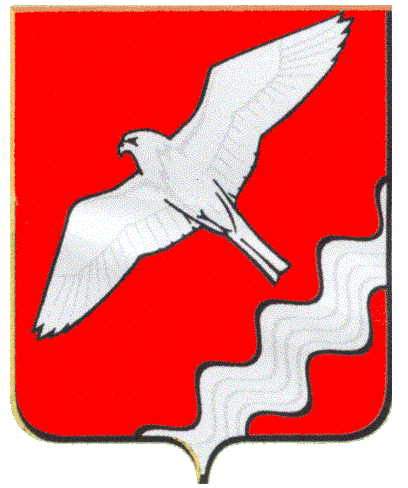 АДМИНИСТРАЦИЯ МУНИЦИПАЛЬНОГО ОБРАЗОВАНИЯ КРАСНОУФИМСКИЙ ОКРУГПОСТАНОВЛЕНИЕот 15.02.2019 г. № 87г. Красноуфимск.В соответствии с паспортом национального проекта (программы) «Жилье и городская  среда», утвержденным протоколом заседания президиума Совета при Президенте Российской Федерации по стратегическому развитию и национальным проектам от 24.09.2018 № 12,  руководствуясь статьей 26,31 Устава МО Красноуфимский округ П О С Т А Н О В Л Я Ю:1. Утвердить План подготовки и проведения открытого рейтингового голосования по выбору общественных территорий, подлежащих благоустройству в 2020 - 2021 годах в рамках муниципальной программы «Формирование современной городской среды на территории Муниципального образования Красноуфимский округ на 2017-2022 годы» (Приложение 1). 2. Настоящее постановление разместить на сайте Муниципального образования Красноуфимский округ.4. Контроль за исполнением настоящего распоряжения возложить на заместителя главы Администрации Муниципального образования Красноуфимский округ по строительству и ЖКХ Д.А. Петухова.Глава Муниципального образованияКрасноуфимский округ                                                                           О.В. Ряписов  Приложение 1к постановлению Администрации МО Красноуфимский округот «15» февраля 2019 года № 87Планподготовки и проведения открытого рейтингового голосования по выбору общественных территорий, подлежащих благоустройству в 2020 - 2021 годах в рамках муниципальной программы «Формирование современной городской среды на территории Муниципального образования Красноуфимский округ на 2017-2022 годы»Об утверждении плана подготовки и проведения открытого рейтингового голосования по выбору общественной территории, подлежащей благоустройству в 2020-2021 годах №п.п.Наименование мероприятияСрок выполненияОрганизация пунктов приема предложений по включению общественных территорий в перечень общественных территорий, отобранных для проведения рейтингового голосованияДо 18.02.2019Прием предложений по включению общественных территорий в перечень общественных территорий, отобранных для проведения рейтингового голосования18.02.2019 – 24.02.2019Сбор и обработка поступивших предложений25.02.2019Заседание Общественной комиссии:- определение перечня общественных территорий, выдвигаемых на рейтинговое голосование;- рассмотрение дизайн-проектов благоустройства данных территорий.26.02.2019Определение порядка проведения рейтингового голосования, утверждение состава и порядка работы счетной комиссии.26.02.2019Проведение рейтингового голосования01.03.2019Заседание Общественной комиссии:- подведение итогов рейтингового голосования;- утверждение итогового голосования.04.03.2019Опубликование результатов рейтингового голосования04.03.2019